Mortadella di Suino Brado 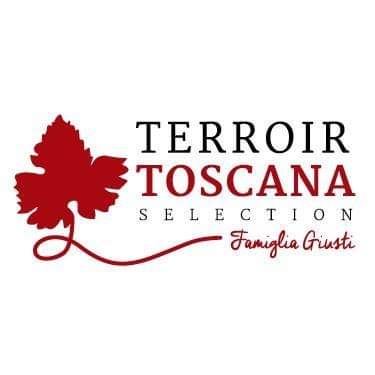 Da questo particolare suino ottenuto da incroci fra la nobile cinta senese e il selvatico cinghiale nasce casualmente una delle più straordinarie ed eleganti carni di suino.Allevato allo stato brado in totale libertà, si nutre dei prodotti del bosco e sottobosco, arricchito da alimentazione NATURALE e BIOLOGICA che “La Vallata” stessa produce.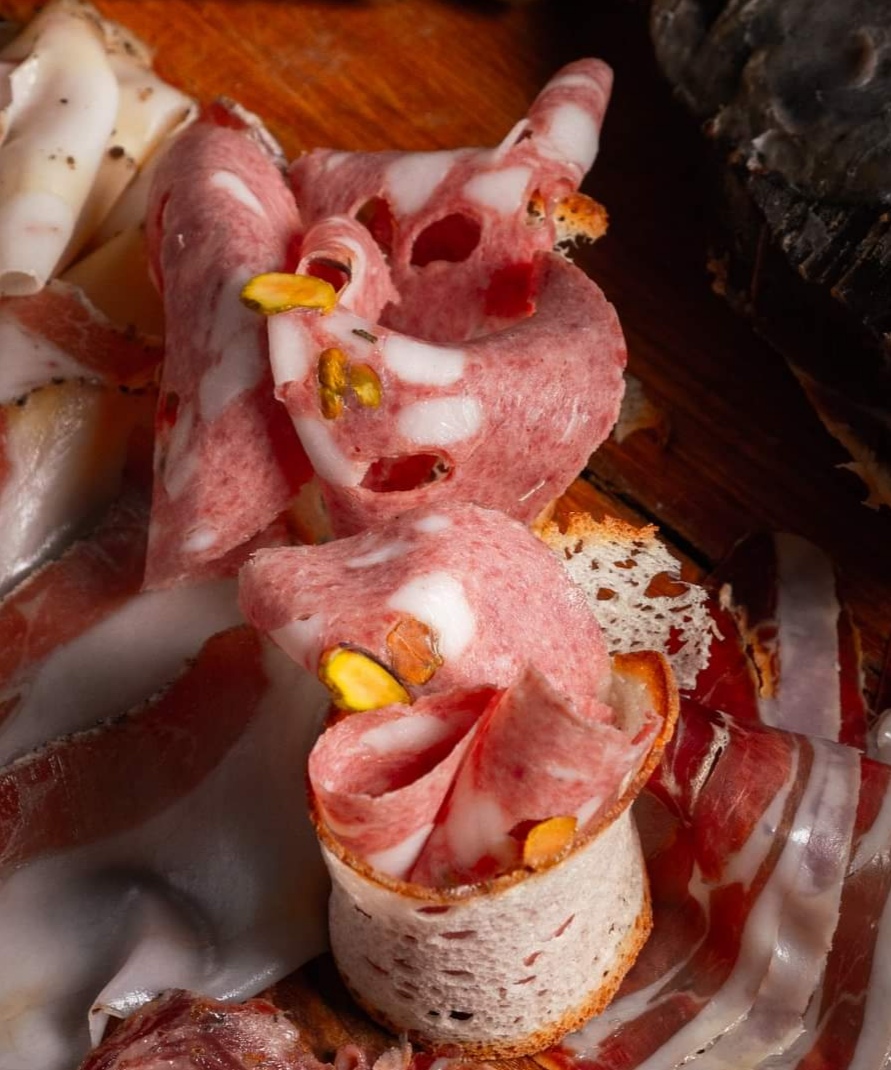 